 Worship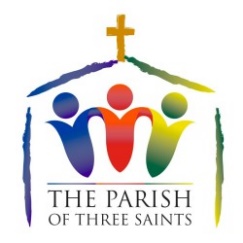 for June - July 2021Information and links can be found atwww.theparishofthreesaints.org.ukPlease go towww.theparishofthreesaints.org.ukfor latest information and any updatesRevd Kevin Wright  01278 760844DateIn Church In Church OnlineJuneJuneJuneJune6th First Sunday after Trinity10am Eucharist St Mary’s, East Brent10am Eucharist St Mary’s, East Brent13th 10am Eucharist St Michael’s, Brent Knoll10am Eucharist St Michael’s, Brent KnollReading, Prayer and Reflection20th  10am Eucharist St Christopher’s, Lympsham10am Eucharist St Christopher’s, Lympsham27th 10am Eucharist with BaptismSt Mary’s, East Brent10am Eucharist with BaptismSt Mary’s, East BrentJulyJulyJulyJuly4th  10am EucharistSt Michael’s, Brent Knoll 10am EucharistSt Michael’s, Brent Knoll 11th 10am EucharistSt Christopher’s, Lympsham10am EucharistSt Christopher’s, LympshamReading, Prayer and Reflection 18th 8am BCP Holy CommunionSt Christopher’s10am Eucharist St Mary’s, East Brent25th James, The Apostle10am Eucharist St Michael’s, Brent Knoll 4pm Picnic/First Church venue tba